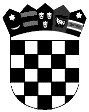 R E P U B L I K A   H R V A T S K APRIMORSKO-GORANSKA  ŽUPANIJA                  GRAD RIJEKAOdjel gradske uprave za odgoj i školstvoTemeljem Odluke o stipendiranju studenata koji se obrazuju za deficitarna zanimanja za potrebe ustanova na području grada Rijeke („Službene novine Grada Rijeke“ broj 10/16 i 9/18) te Odluke o raspisivanju javnog natječaja za dodjelu stipendija studentima koji se obrazuju za deficitarna zanimanja od 18. listopada 2022. godine (KLASA: 024-02/22-01/103-25; URBROJ: 2170-1-15-00-22-1), Odjel gradske uprave za odgoj i školstvo objavljujeNATJEČAJza dodjelu stipendija studentima koji se obrazuju za deficitarna zanimanja za potrebe ustanova na području grada Rijeke u akademskoj godini 2022./2023.I.U akademskoj godini 2022./2023. dodijelit će se devet (9) stipendija za studente koji se obrazuju za deficitarna zanimanja i to:Magistar/a logopedije - dvije stipendijeMagistar/a ranog i predškolskog odgoja i obrazovanja - sedam stipendijaMjesečni iznos stipendije je 1.100,00 kuna i dodjeljuje se za devet (9) mjeseci akademske godine.II.Pravo na podnošenje zahtjeva za dodjelu stipendije imaju redoviti studenti koji ispunjavaju sljedeće uvjete:da su državljani Republike Hrvatske,da imaju prebivalište na području grada Rijeke, u neprekinutom trajanju od najmanje šest mjeseci do dana objave javnog natječaja,da su studenti sveučilišnog ili stručnog studija na kojem se obrazuju za deficitarno zanimanje,da nisu stariji od 24 godine do dana objave javnog natječaja,da su postigli opći uspjeh u prethodna dva razreda srednje škole sa srednjom ocjenom od najmanje 3,5, ako se radi o studentima prve godine studija,da su postigli opći uspjeh u prethodnom razredu srednje škole sa srednjom ocjenom od najmanje 3,5, i prethodnoj godini studija sa srednjom ocjenom od najmanje 3,0 i najmanje 55 ECTS bodova, ako se radi o studentima druge godine studija,da su postigli opći uspjeh u prethodne dvije godine studija sa srednjom ocjenom od najmanje 3,0 i najmanje 55 ECTS bodova, ako se radi o studentima treće ili više godine.Pod pojmom student, u smislu ove Odluke, razumijeva se student/ica koji pohađa redoviti studij na visokom učilištu (stručni studij, preddiplomski studij, diplomski studij, integrirani preddiplomski i diplomski studij te specijalistički diplomski stručni studij) u Republici Hrvatskoj ili izvan Republike Hrvatske.III.Pristupnik/ica Natječaju za  dodjelu stipendije zahtjev podnosi  na prijavnom obrascu – Pristupnici, uz koju treba priložiti:životopis (napisan na računalu),presliku domovnice ili osobne iskaznice,preslike svjedodžbi ili prijepisa ocjena za posljednje dvije godine obrazovanja – odvojene po godinama,uvjerenje o upisu u tekuću akademsku 2022./2023. godinu,uvjerenje o prebivalištu na području grada Rijeke u neprekidnom trajanju od šest mjeseci (ne starije od mjesec dana od dana objave Natječaja)izjavu da pristupnik/ica ne prima drugu stipendiju, odnosno da se odriče druge stipendije u slučaju da dobije stipendiju Grada Rijekeizjavu o davanju suglasnosti za obradu osobnih podatakaDodatne bodove prilikom rangiranja pristupnik/ica može ostvariti ako priloži:presliku rješenja Grada Rijeke o ostvarivanju prava temeljem Odluke o socijalnoj skrbi prema posebnom uvjetu,presliku izvatka iz matice rođenih pristupnika/ice, preslika izvatka iz matice umrlih za preminule roditelje ili rješenje o proglašenju nestalog roditelja umrlim za jednog i/ili oba roditelja (ovisno o odgovorima o socijalnom statusu pristupnika),presliku rješenja Hrvatskog zavoda za mirovinsko osiguranje o utvrđenom stupnju tjelesnog oštećenja pristupnika/ice (slijepa osoba, gluha osoba, osoba oboljela od cerebralne dječje paralize, osoba oboljela od multiple skleroze, dijalizirani i transplantirani bubrežni bolesnik i osoba s tjelesnim oštećenjima od 70% i više)IV.Pristupnica i obrasci za potrebne izjave mogu se podignuti u Pisarnici Grada Rijeke, Trpimirova 2/III, Rijeka radnim danom od 8,30 do 15,30 sati ili preuzeti na mrežnim stranicama Grada Rijeke www.rijeka.hr. V.Rok za podnošenje prijave je 15 dana od dana objave Natječaja.Prijave s dokumentacijom primaju se radnim danom od 8,30 do 15,30 sati u zgradi Grada Rijeke, Trpimirova 2/III (Pisarnica), ili se dostavljaju putem pošte preporučeno na adresu: Grad Rijeka, Odjel gradske uprave za odgoj i školstvo, 51000 Rijeka, Trpimirova 2/III. Nepotpune i nepravodobne prijave neće se razmatrati.VI.Rang-lista pristupnika objavit će se na oglasnoj ploči Grada, Titov trg 3 te na mrežnim stranicama Grada Rijeke www.rijeka.hr. Svaki/a pristupnik/ica Natječaju ima pravo podnijeti pisani prigovor na utvrđeni redoslijed i bodovanje u prijedlogu rang-liste u roku od osam dana od dana njezinog objavljivanja. Prigovor se podnosi Povjerenstvu putem Odjela gradske uprave za odgoj i školstvo, preporučenom poštanskom pošiljkom na adresu: Grad Rijeka, Odjel gradske uprave za odgoj i školstvo, 51000 Rijeka, Trpimirova 2/III ili se predaje u Pisarnici Grada Rijeke, Trpimirova 2/III, Rijeka.